Publicado en  el 02/11/2015 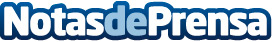 Abengoa se adjudica un nuevo proyecto de ingeniería y construcción en DinamarcaNyt Hospital de Herlev ha seleccionado a Abengoa para llevar a cabo las instalaciones electromecánicas del nuevo complejo hospitalario situado en la localidad de Herlev, Dinamarca | El proyecto está valorado en 38 M€Datos de contacto:Nota de prensa publicada en: https://www.notasdeprensa.es/abengoa-se-adjudica-un-nuevo-proyecto-de_3 Categorias: Nacional Finanzas Ecología Otros Servicios Construcción y Materiales http://www.notasdeprensa.es